Y11 Tutor Time - Half Term 1 (Sept-Oct) 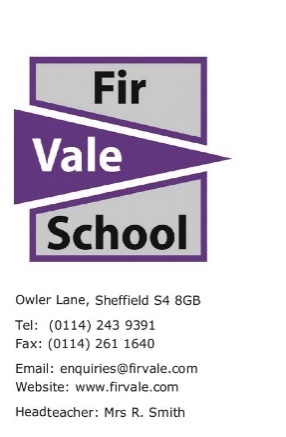 *Word of the week activities available to be used throughout the weekOracy – Questions to prompt discussion:What would happen if x or y did or did not occur?How did this make you feel?Maybe we could solve x by …What ideas were most important?I wonder why … What could happen next?How might others react to this?MondayTuesdayWednesdayThursdayFridayNewsround (Oracy) & Word of the week*ReadingVotes for SchoolsPersonal DevelopmentAssemblyDate:Votes for School TopicReading MaterialAssembly ThemeEthics TopicValueWord of the weekW/b 5th SeptemberDo we know enough about South Asian heritage?PredictThe Prime MinisterThe Prime MinisterOpportunityStructureW/b 12th SeptemberWill the Lionesses’ win create long-lasting change?Retrieve informationHow to call the emergency servicesHow to call the emergency servicesTogethernessPrincipleW/b 19th SeptemberIs it a good time to become Prime Minister?Infer1% gains1% gainsAchievementRespondW/b 26th SeptemberWill the future feel different to the second Elizabethan era?VocabularyBasics of world religionsBasics of world religionsRespectInterpretW/b 3rd OctoberAre fashion brands choosing trends over the environment?ExplainYom KippurYom KippurOpportunityApproachW/b 10th OctoberAre actions more impactful than words?SummariseDefibrillatorsDefibrillatorsRespect PolicyW/b 17th OctoberDoes the internet affect the way we view sex & relationships?FluencyDiwaliDiwaliAchievementExport